Addendum #01[Electricity & Heating System for Whapmagoostui New Warehouse]Tender #2019-T19  [date]The Cree Nation Government has decided to move the opening of the tender to September 6th at 11am.Thanks. 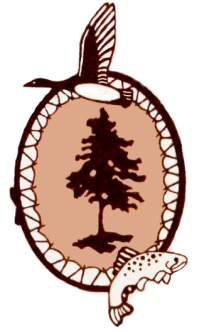 G.C.C.E.E.I.est. 1974Grand Council of the Crees (Eeyou/Eenou Istchee)Grand Conseil des Cris (Eeyou/Eenou Istchee)ᐄᓅ/ᐄᔨᔫ ᒋᔐᐅᒋᒫᐤCREE NATION GOVERNMENTGOVERNEMENT DE LA  NATION CRIECapital Works and Services Department700 de la Gauchetière, Suite 1600Montréal (Québec)  H3B 5M2Tel: (514) 861-5837     Fax: (514) 395-9099    www.cngov.ca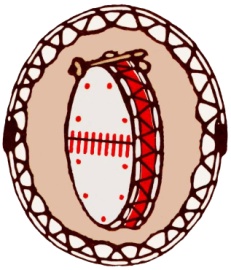 C.N.G.G.N.C.est. 1978